Name/Logo der SchuleName/Logo der SchuleBetriebsanweisungFür das Arbeiten mitFlüssiggasanlage mit ortsfestem Behälter in AußenbereichenRaumverantwortlichRaumverantwortlichRaumverantwortlichGefahren für Mensch und UmweltGefahren für Mensch und UmweltGefahren für Mensch und UmweltGefahren für Mensch und UmweltGefahren für Mensch und UmweltGefahren für Mensch und Umwelt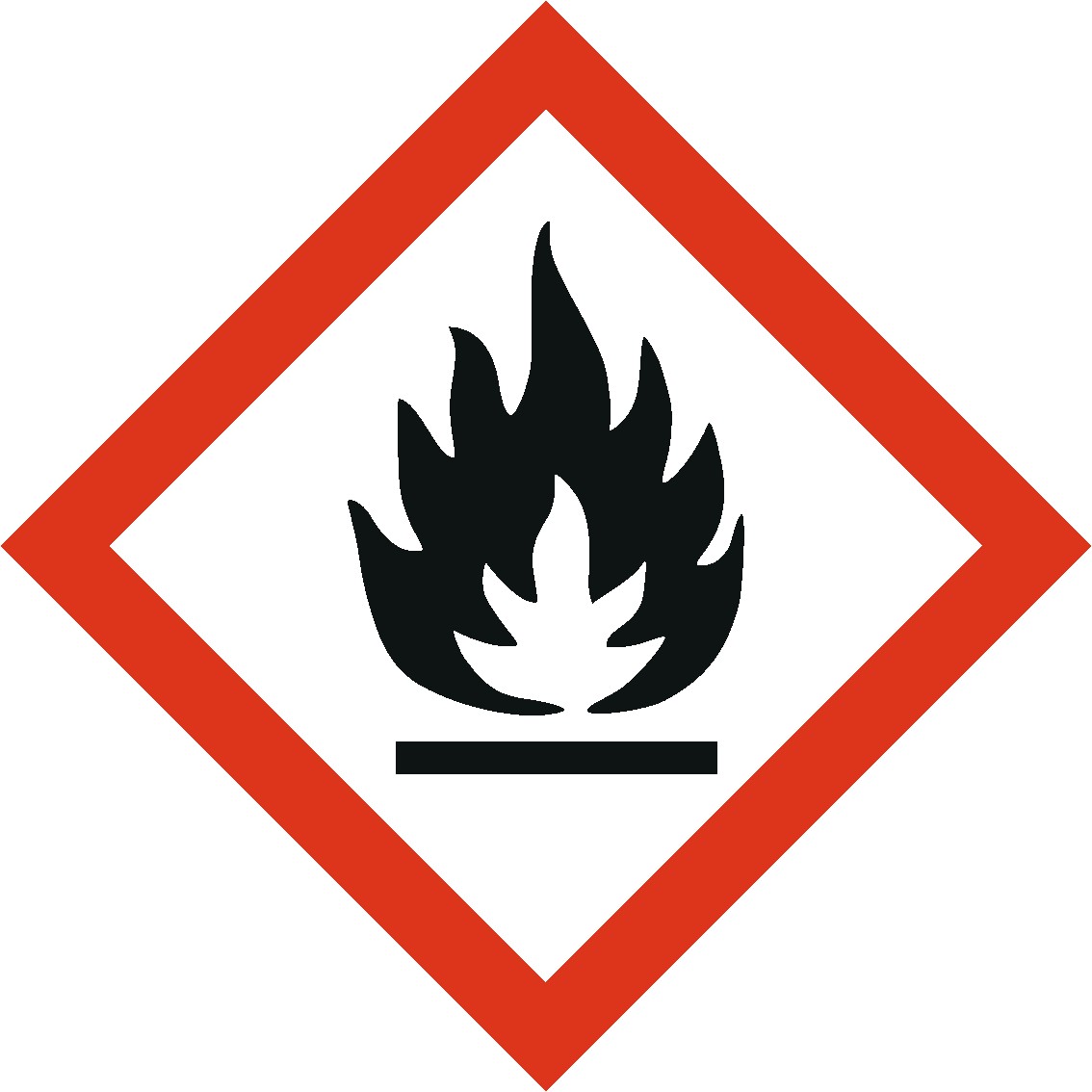 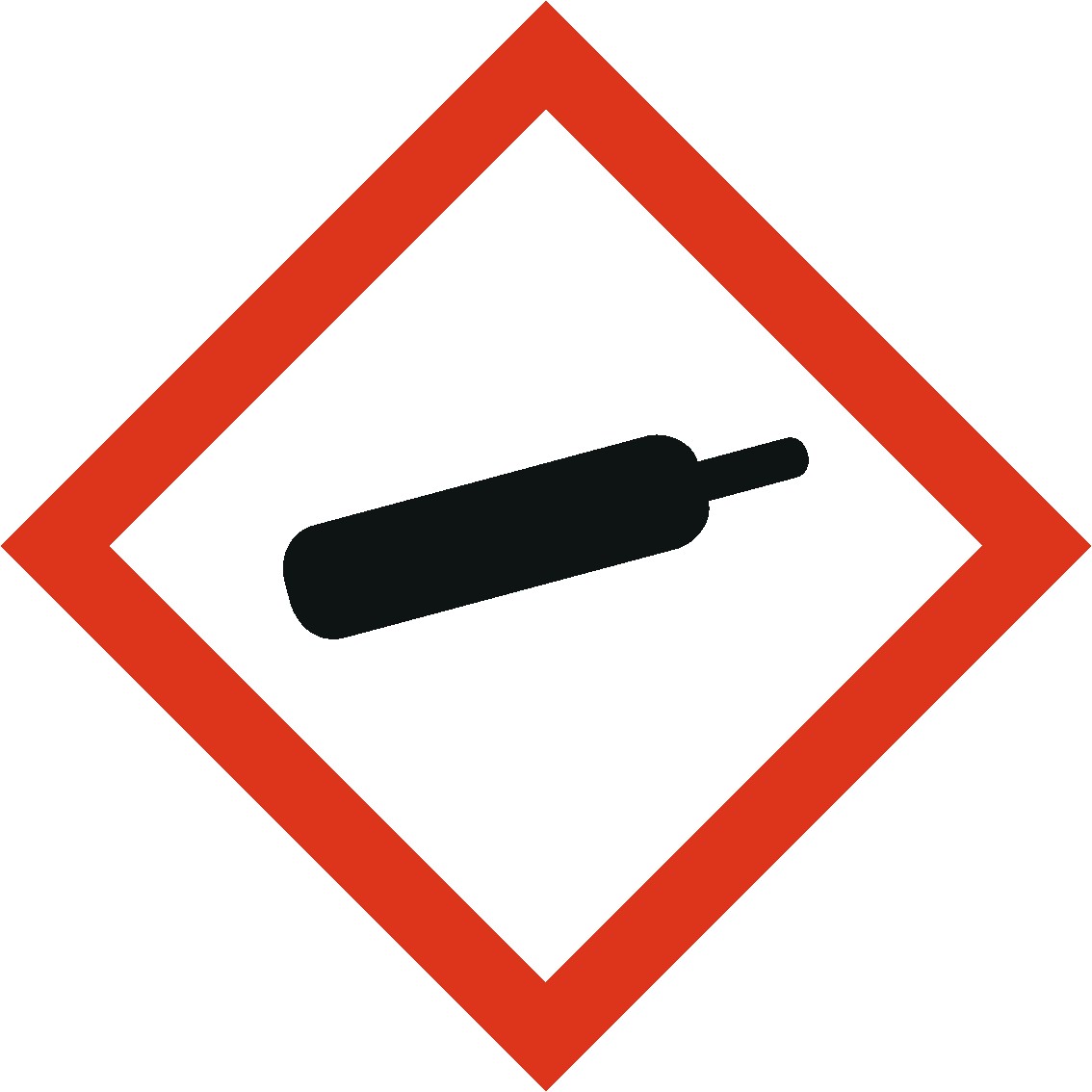 Flüssiggas ist ein hoch entzündliches, farbloses Gas mit wahrnehmbarem Geruch.Es ist schwerer als Luft und schon bei geringsten Vermengungen mit der Umgebungsluft gefährlich.Vorsicht: Unkontrolliert ausströmendes Gas kann zu Verpuffungen oder Explosionen führen.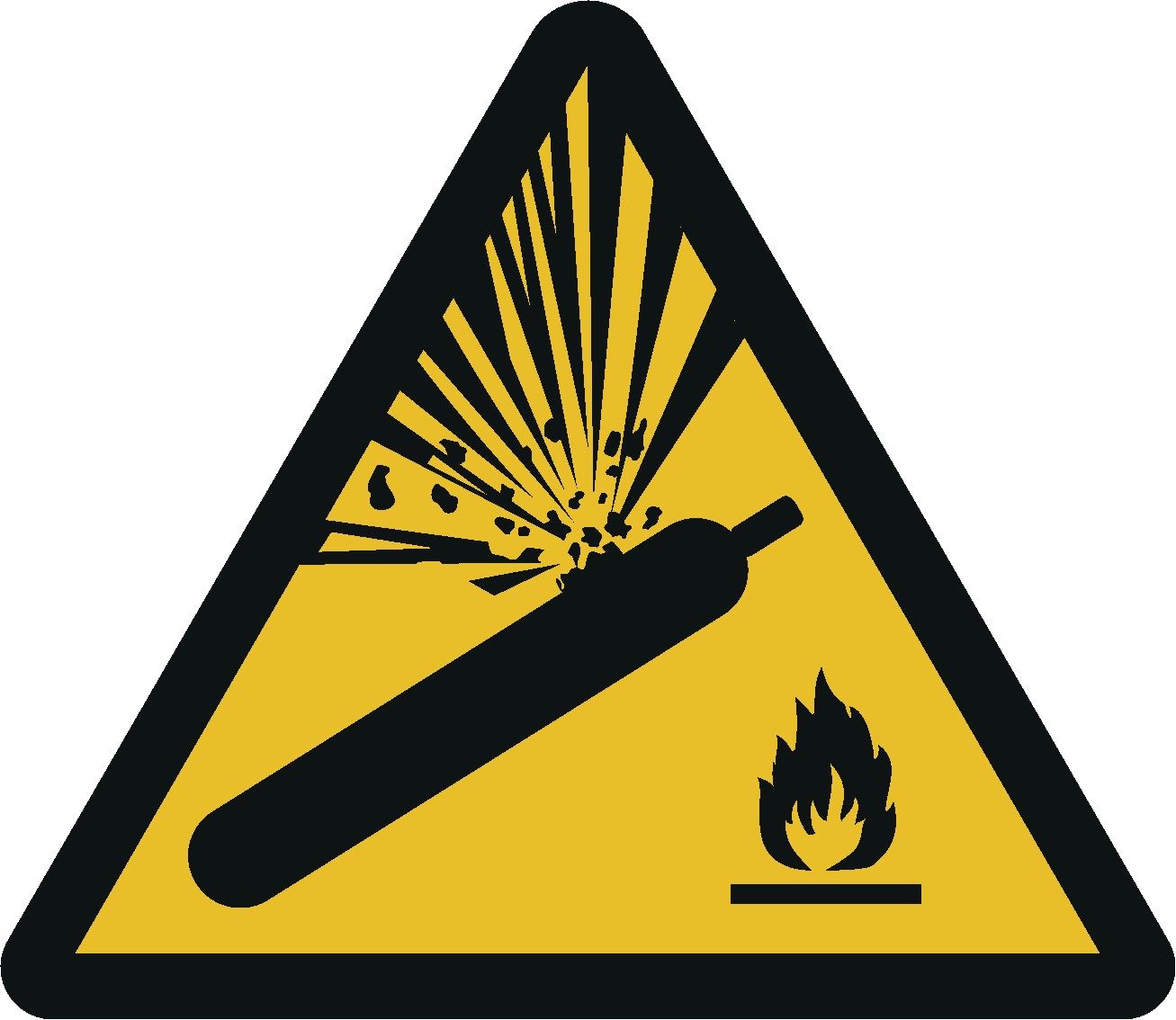 Flüssiggas ist ein hoch entzündliches, farbloses Gas mit wahrnehmbarem Geruch.Es ist schwerer als Luft und schon bei geringsten Vermengungen mit der Umgebungsluft gefährlich.Vorsicht: Unkontrolliert ausströmendes Gas kann zu Verpuffungen oder Explosionen führen.Flüssiggas ist ein hoch entzündliches, farbloses Gas mit wahrnehmbarem Geruch.Es ist schwerer als Luft und schon bei geringsten Vermengungen mit der Umgebungsluft gefährlich.Vorsicht: Unkontrolliert ausströmendes Gas kann zu Verpuffungen oder Explosionen führen.Flüssiggas ist ein hoch entzündliches, farbloses Gas mit wahrnehmbarem Geruch.Es ist schwerer als Luft und schon bei geringsten Vermengungen mit der Umgebungsluft gefährlich.Vorsicht: Unkontrolliert ausströmendes Gas kann zu Verpuffungen oder Explosionen führen.Flüssiggas ist ein hoch entzündliches, farbloses Gas mit wahrnehmbarem Geruch.Es ist schwerer als Luft und schon bei geringsten Vermengungen mit der Umgebungsluft gefährlich.Vorsicht: Unkontrolliert ausströmendes Gas kann zu Verpuffungen oder Explosionen führen.Schutzmaßnahmen und VerhaltensregelnSchutzmaßnahmen und VerhaltensregelnSchutzmaßnahmen und VerhaltensregelnSchutzmaßnahmen und VerhaltensregelnSchutzmaßnahmen und VerhaltensregelnSchutzmaßnahmen und Verhaltensregeln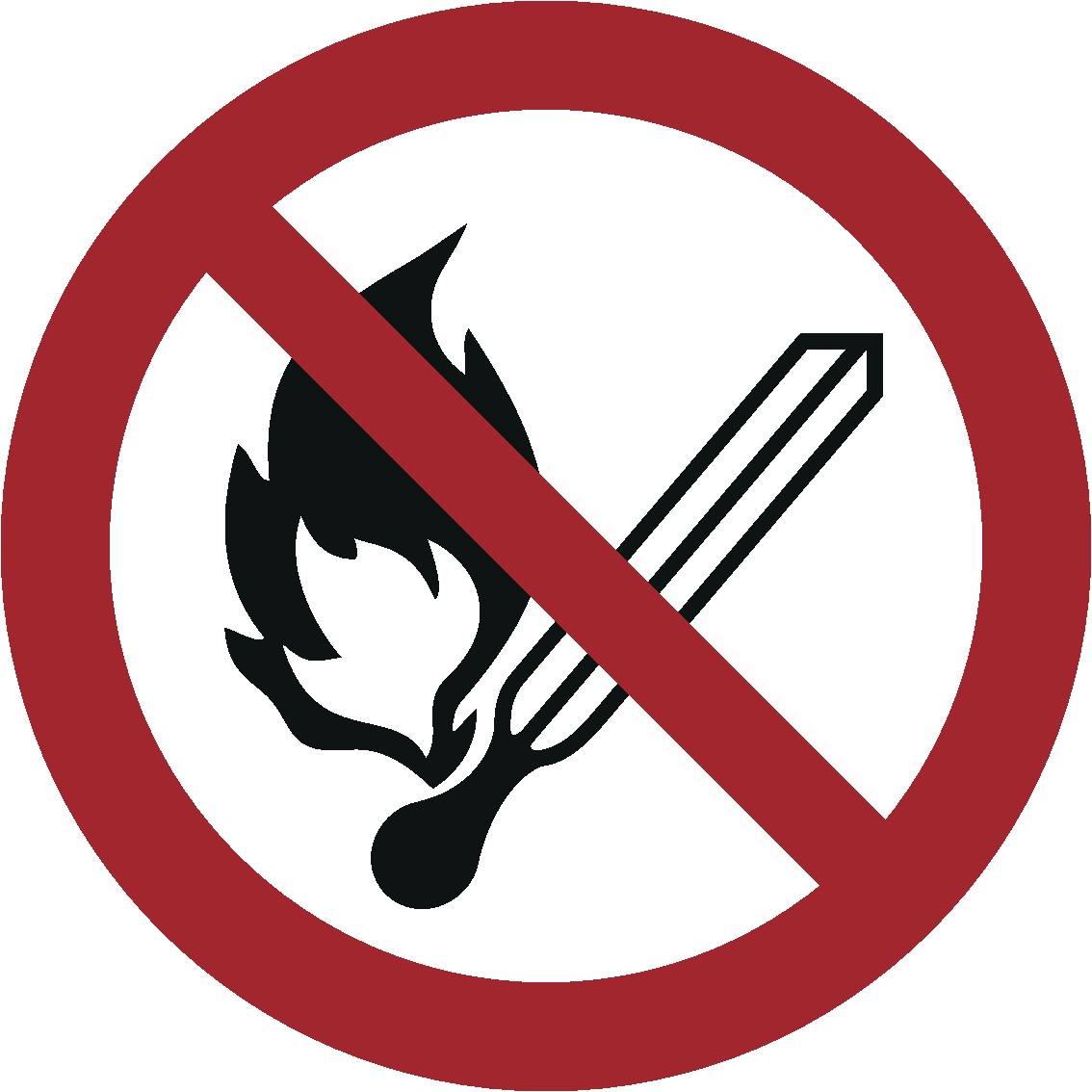 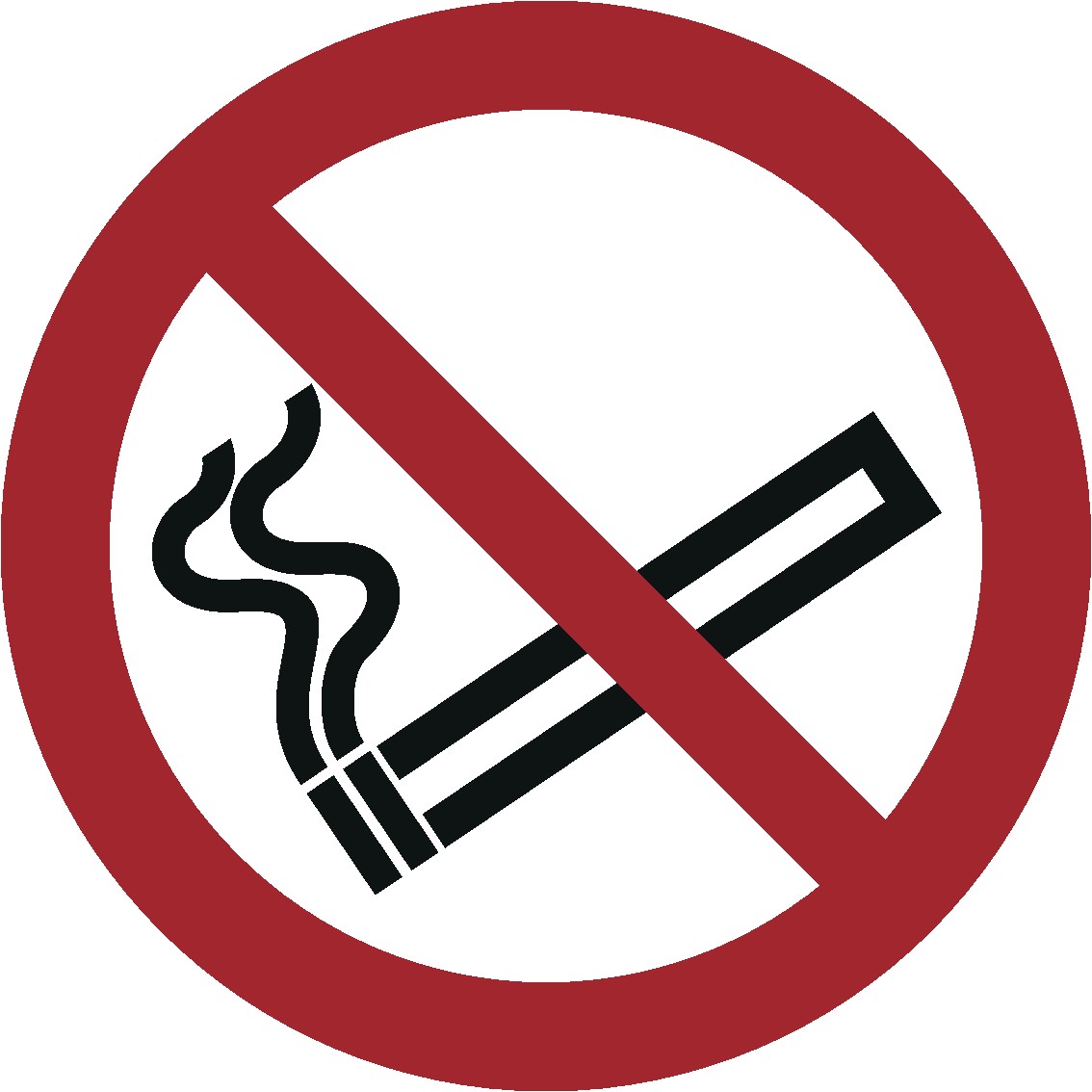 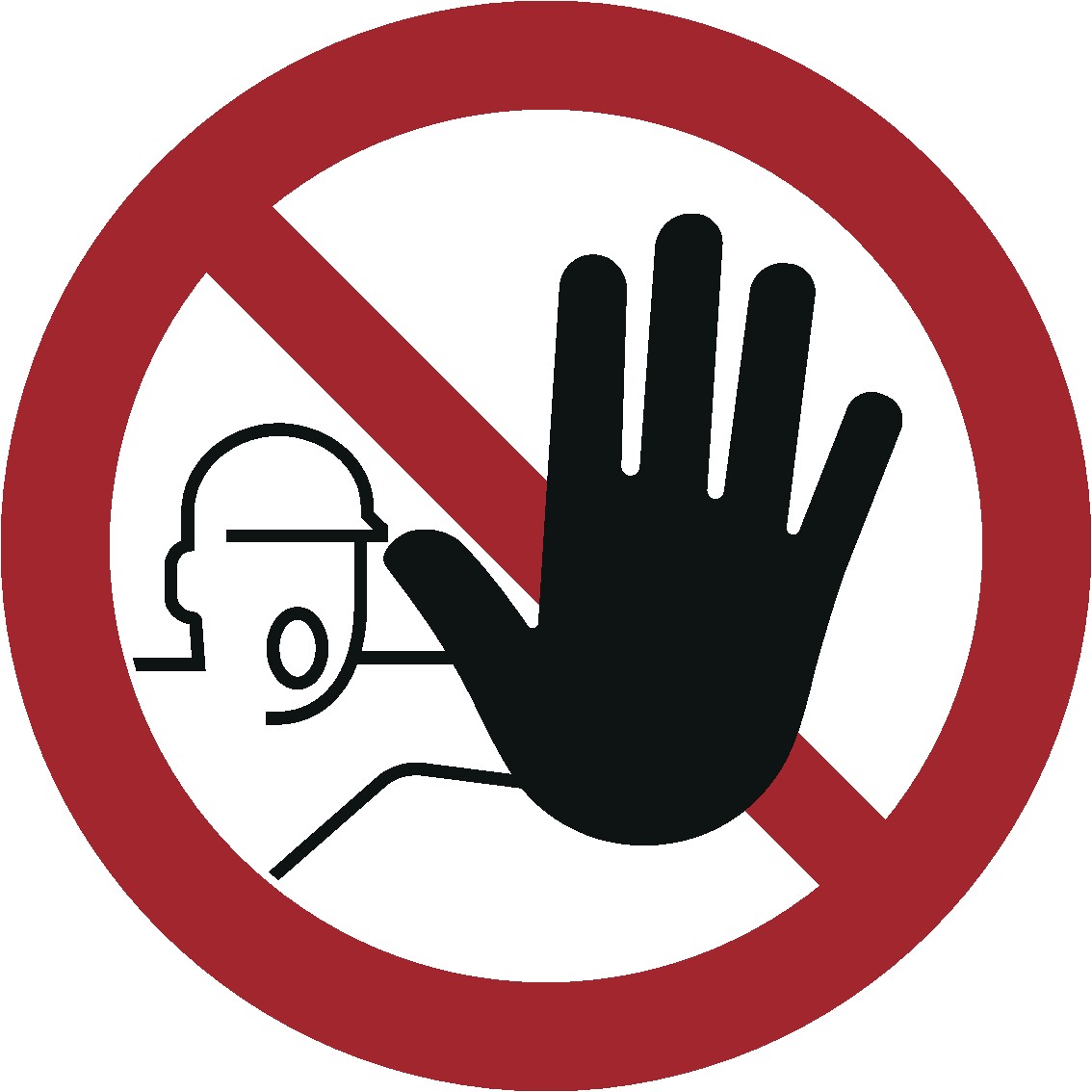 Beim Betrieb die Betriebsanleitung des Herstellers beachten.Der Eingriff Unbefugter ist durch Abschließen der Armaturenhaube bzw. Domschachtdeckel oder durch Einzäunungen zu unterbinden.Der Umgang mit offenem Feuer, der Betrieb von Verbrennungsmotoren und das Rauchen in unmittelbarer Nähe des Behälters sind verboten.Der Bereich um den Behälter ist frei von Bewuchs  (Bäume, Sträucher) zu halten.Kanäle, Schächte oder Öffnungen im Anlagenbereich müssen so abgedeckt sein, dass keine absinkenden Gase eindringen können.Der helle, die Sonneneinstrahlung reflektierende Anstrich muss sauber gehalten werden.Ein Feuerlöscher ist schnell zugänglich bereitzuhalten.Es muss ein Abstand zwischen Brandlasten und Behälter von mindestens 5 m  eingehalten werden.Beim Betrieb die Betriebsanleitung des Herstellers beachten.Der Eingriff Unbefugter ist durch Abschließen der Armaturenhaube bzw. Domschachtdeckel oder durch Einzäunungen zu unterbinden.Der Umgang mit offenem Feuer, der Betrieb von Verbrennungsmotoren und das Rauchen in unmittelbarer Nähe des Behälters sind verboten.Der Bereich um den Behälter ist frei von Bewuchs  (Bäume, Sträucher) zu halten.Kanäle, Schächte oder Öffnungen im Anlagenbereich müssen so abgedeckt sein, dass keine absinkenden Gase eindringen können.Der helle, die Sonneneinstrahlung reflektierende Anstrich muss sauber gehalten werden.Ein Feuerlöscher ist schnell zugänglich bereitzuhalten.Es muss ein Abstand zwischen Brandlasten und Behälter von mindestens 5 m  eingehalten werden.Beim Betrieb die Betriebsanleitung des Herstellers beachten.Der Eingriff Unbefugter ist durch Abschließen der Armaturenhaube bzw. Domschachtdeckel oder durch Einzäunungen zu unterbinden.Der Umgang mit offenem Feuer, der Betrieb von Verbrennungsmotoren und das Rauchen in unmittelbarer Nähe des Behälters sind verboten.Der Bereich um den Behälter ist frei von Bewuchs  (Bäume, Sträucher) zu halten.Kanäle, Schächte oder Öffnungen im Anlagenbereich müssen so abgedeckt sein, dass keine absinkenden Gase eindringen können.Der helle, die Sonneneinstrahlung reflektierende Anstrich muss sauber gehalten werden.Ein Feuerlöscher ist schnell zugänglich bereitzuhalten.Es muss ein Abstand zwischen Brandlasten und Behälter von mindestens 5 m  eingehalten werden.Verhalten bei Störungen und im GefahrenfallVerhalten bei Störungen und im GefahrenfallVerhalten bei Störungen und im GefahrenfallVerhalten bei Störungen und im GefahrenfallVerhalten bei Störungen und im GefahrenfallVerhalten bei Störungen und im Gefahrenfall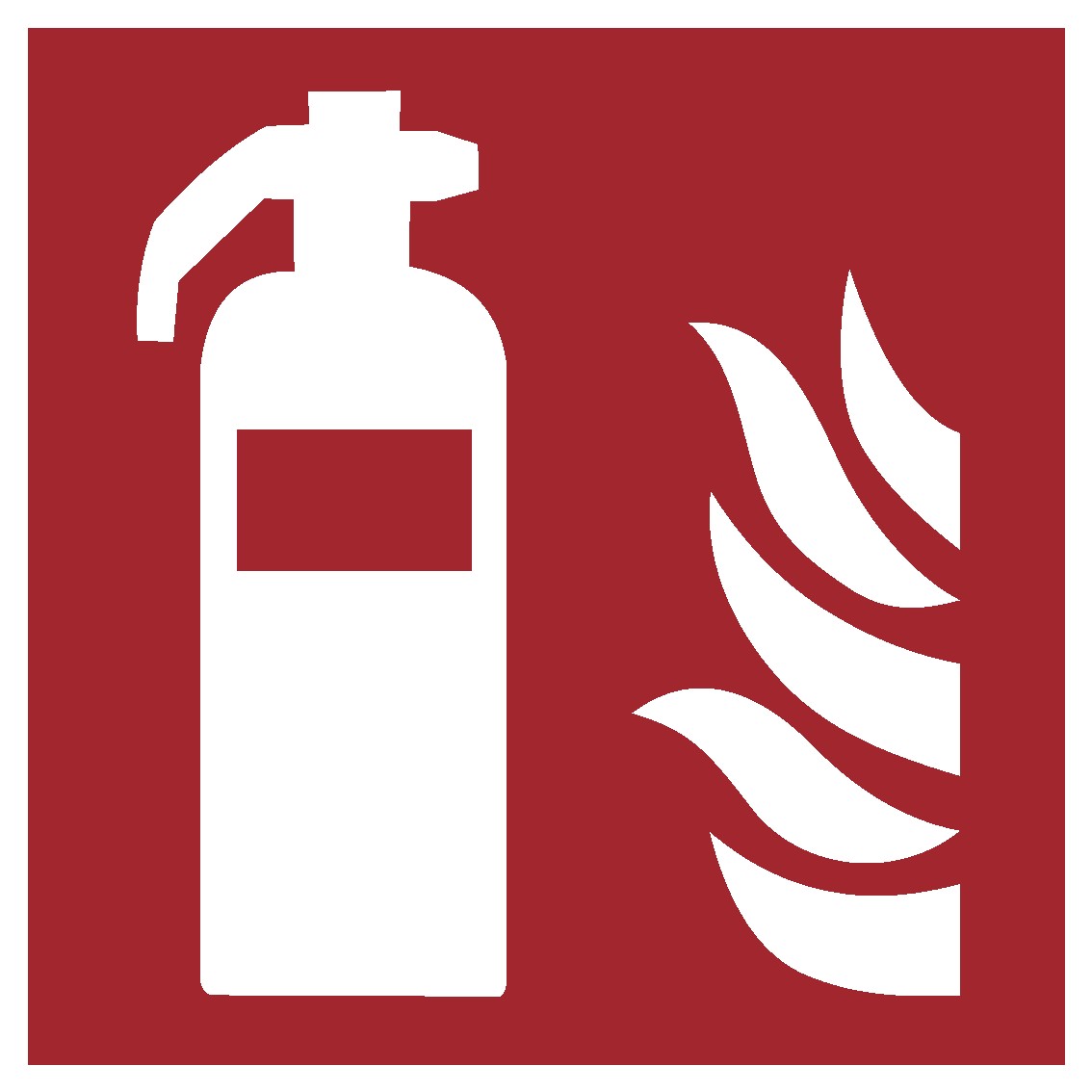 Bei Störungen und Undichtigkeiten (z.B. Gasgeruch, Ausströmgeräuschen) sofort die Absperrventile abschließen.Bei Gasgeruch in Gebäuden ist zusätzlich zu beachten:
Fenster und Türen öffnen, keine Elektroschalter betätigen, offene Feuer  löschen, nicht telefonieren, nicht rauchen, das Haus verlassen.Bei Betriebsstörungen Fachfirma rufen.Bei Störungen und Undichtigkeiten (z.B. Gasgeruch, Ausströmgeräuschen) sofort die Absperrventile abschließen.Bei Gasgeruch in Gebäuden ist zusätzlich zu beachten:
Fenster und Türen öffnen, keine Elektroschalter betätigen, offene Feuer  löschen, nicht telefonieren, nicht rauchen, das Haus verlassen.Bei Betriebsstörungen Fachfirma rufen.Bei Störungen und Undichtigkeiten (z.B. Gasgeruch, Ausströmgeräuschen) sofort die Absperrventile abschließen.Bei Gasgeruch in Gebäuden ist zusätzlich zu beachten:
Fenster und Türen öffnen, keine Elektroschalter betätigen, offene Feuer  löschen, nicht telefonieren, nicht rauchen, das Haus verlassen.Bei Betriebsstörungen Fachfirma rufen.Bei Störungen und Undichtigkeiten (z.B. Gasgeruch, Ausströmgeräuschen) sofort die Absperrventile abschließen.Bei Gasgeruch in Gebäuden ist zusätzlich zu beachten:
Fenster und Türen öffnen, keine Elektroschalter betätigen, offene Feuer  löschen, nicht telefonieren, nicht rauchen, das Haus verlassen.Bei Betriebsstörungen Fachfirma rufen.Erste HilfeErste HilfeErste HilfeErste HilfeErste HilfeErste Hilfe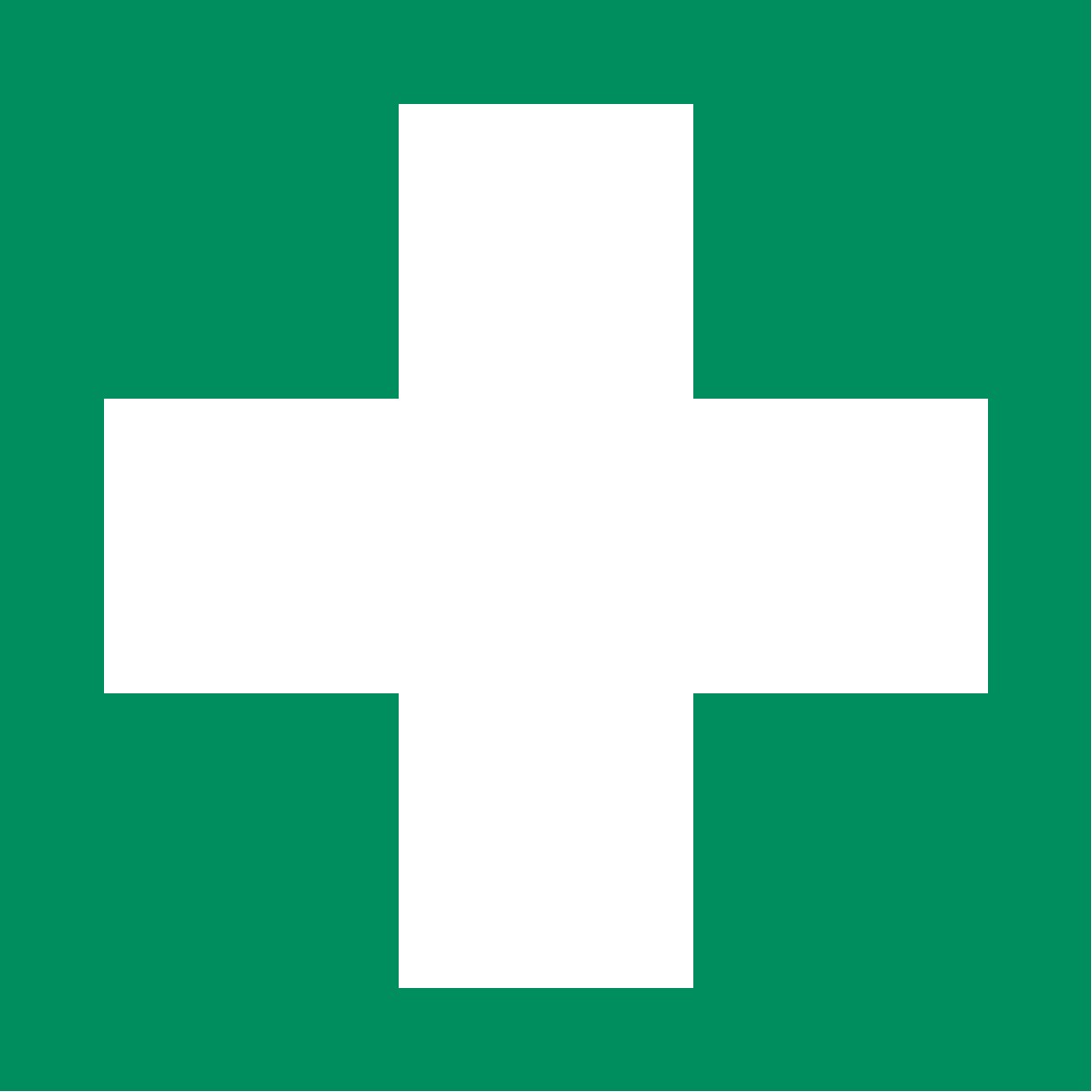 Gerät sichernDen Lehrer (Ersthelfer) informieren (siehe Alarmplan)Verletzungen sofort versorgenEintragung in das Verbandbuch vornehmenNotruf: 112                                                Krankentransport:  19222Gerät sichernDen Lehrer (Ersthelfer) informieren (siehe Alarmplan)Verletzungen sofort versorgenEintragung in das Verbandbuch vornehmenNotruf: 112                                                Krankentransport:  19222Gerät sichernDen Lehrer (Ersthelfer) informieren (siehe Alarmplan)Verletzungen sofort versorgenEintragung in das Verbandbuch vornehmenNotruf: 112                                                Krankentransport:  19222Gerät sichernDen Lehrer (Ersthelfer) informieren (siehe Alarmplan)Verletzungen sofort versorgenEintragung in das Verbandbuch vornehmenNotruf: 112                                                Krankentransport:  19222InstandhaltungInstandhaltungInstandhaltungInstandhaltungInstandhaltungInstandhaltungInstandhaltung (Wartung, Reparatur) nur von qualifizierten und beauftragten Personen Nach Instandhaltung sind die Schutzeinrichtungen zu überprüfen. Bei längerer Außerbetriebnahme sind Ventile beginnend vom Behälterabsperrventil über Hauptabsperreinrichtungen bis hin zu den Geräteabsperreinrichtungen zu schließen. Bei Wiederinbetriebnahme sind die Ventile in gleicher Reihenfolge zu öffnen. Füllstand regelmäßig kontrollieren.Bei der Instandhaltung die Betriebsanleitung des Herstellers beachten.Regelmäßige Prüfungen (z.B. elektrisch, mechanisch) durch befähigte Personen.Instandhaltung (Wartung, Reparatur) nur von qualifizierten und beauftragten Personen Nach Instandhaltung sind die Schutzeinrichtungen zu überprüfen. Bei längerer Außerbetriebnahme sind Ventile beginnend vom Behälterabsperrventil über Hauptabsperreinrichtungen bis hin zu den Geräteabsperreinrichtungen zu schließen. Bei Wiederinbetriebnahme sind die Ventile in gleicher Reihenfolge zu öffnen. Füllstand regelmäßig kontrollieren.Bei der Instandhaltung die Betriebsanleitung des Herstellers beachten.Regelmäßige Prüfungen (z.B. elektrisch, mechanisch) durch befähigte Personen.Instandhaltung (Wartung, Reparatur) nur von qualifizierten und beauftragten Personen Nach Instandhaltung sind die Schutzeinrichtungen zu überprüfen. Bei längerer Außerbetriebnahme sind Ventile beginnend vom Behälterabsperrventil über Hauptabsperreinrichtungen bis hin zu den Geräteabsperreinrichtungen zu schließen. Bei Wiederinbetriebnahme sind die Ventile in gleicher Reihenfolge zu öffnen. Füllstand regelmäßig kontrollieren.Bei der Instandhaltung die Betriebsanleitung des Herstellers beachten.Regelmäßige Prüfungen (z.B. elektrisch, mechanisch) durch befähigte Personen.Freigabe:Bearbeitung:7. März 2018